Σας ενημερώνουμε ότι από (ημερομηνία, ώρα αναχώρησης) _________________________ έως (ημερομηνία, ώρα επιστροφής)  _________________________,  η/οι  τάξη/εις, το/τα τμήμα/τα _____________________________________________________________ του σχολείου μας θα πραγματοποιήσει/σουν_________________________________________________ στ________   ______________________________________________________ σύμφωνα με την υπ’ αριθ. _________/_____-_____-________ Πράξη/Απόφαση του Συλλόγου Διδασκόντων.Για την πραγματοποίηση της ανωτέρω μετακίνησης θα τηρηθούν όλες οι εκ του νόμου προϋποθέσεις σύμφωνα με τα προβλεπόμενα στην ΥΑ 20883/ΓΔ4/12-02-2020 (ΦΕΚ 456/Β/13-02-2020) καθώς και με όσα προβλέπονται στο άρθρο 4 της ΚΥΑ Δ1α/Γ.Π.οικ.55254/09-09-2021 (ΦΕΚ4187/Β/10-09-2021). Ο/Η Διευθυντής/τρια της σχολικής μονάδας(Ονοματεπώνυμο και ψηφιακή υπογραφή)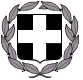 ΕΛΛΗΝΙΚΗ ΔΗΜΟΚΡΑΤΙΑΥΠΟΥΡΓΕΙΟ ΠΑΙΔΕΙΑΣ ΚΑΙ ΘΡΗΣΚΕΥΜΑΤΩΝΠΕΡΙΦΕΡΕΙΑΚΗ Δ/ΝΣΗ ΕΚΠ/ΣΗΣ ΔΥΤΙΚΗΣ ΜΑΚΕΔΟΝΙΑΣΔΙΕΥΘΥΝΣΗ ΔΕΥΤΕΡΟΒΑΘΜΙΑΣ ΕΚΠΑΙΔΕΥΣΗΣ ΦΛΩΡΙΝΑΣΣΧΟΛΕΙΟ : ________________________________________ΕΛΛΗΝΙΚΗ ΔΗΜΟΚΡΑΤΙΑΥΠΟΥΡΓΕΙΟ ΠΑΙΔΕΙΑΣ ΚΑΙ ΘΡΗΣΚΕΥΜΑΤΩΝΠΕΡΙΦΕΡΕΙΑΚΗ Δ/ΝΣΗ ΕΚΠ/ΣΗΣ ΔΥΤΙΚΗΣ ΜΑΚΕΔΟΝΙΑΣΔΙΕΥΘΥΝΣΗ ΔΕΥΤΕΡΟΒΑΘΜΙΑΣ ΕΚΠΑΙΔΕΥΣΗΣ ΦΛΩΡΙΝΑΣΣΧΟΛΕΙΟ : ________________________________________ΕΛΛΗΝΙΚΗ ΔΗΜΟΚΡΑΤΙΑΥΠΟΥΡΓΕΙΟ ΠΑΙΔΕΙΑΣ ΚΑΙ ΘΡΗΣΚΕΥΜΑΤΩΝΠΕΡΙΦΕΡΕΙΑΚΗ Δ/ΝΣΗ ΕΚΠ/ΣΗΣ ΔΥΤΙΚΗΣ ΜΑΚΕΔΟΝΙΑΣΔΙΕΥΘΥΝΣΗ ΔΕΥΤΕΡΟΒΑΘΜΙΑΣ ΕΚΠΑΙΔΕΥΣΗΣ ΦΛΩΡΙΝΑΣΣΧΟΛΕΙΟ : ______________________________________________________, ___ - ___ - _____Αρ. Πρωτ. : Tαχ. Δ/νση	:ΠΡΟΣ:ΠΡΟΣ:Διευθύντρια Διεύθυνσης Δευτεροβάθμιας Εκπαίδευσης Φλώριναςmail@dide.flo.sch.grΔιευθύντρια Διεύθυνσης Δευτεροβάθμιας Εκπαίδευσης Φλώριναςmail@dide.flo.sch.grΤαχ. Κώδ.	:Διευθύντρια Διεύθυνσης Δευτεροβάθμιας Εκπαίδευσης Φλώριναςmail@dide.flo.sch.grΔιευθύντρια Διεύθυνσης Δευτεροβάθμιας Εκπαίδευσης Φλώριναςmail@dide.flo.sch.grΤηλέφωνο	:Διευθύντρια Διεύθυνσης Δευτεροβάθμιας Εκπαίδευσης Φλώριναςmail@dide.flo.sch.grΔιευθύντρια Διεύθυνσης Δευτεροβάθμιας Εκπαίδευσης Φλώριναςmail@dide.flo.sch.gre-mail	:Διευθύντρια Διεύθυνσης Δευτεροβάθμιας Εκπαίδευσης Φλώριναςmail@dide.flo.sch.grΔιευθύντρια Διεύθυνσης Δευτεροβάθμιας Εκπαίδευσης Φλώριναςmail@dide.flo.sch.gr